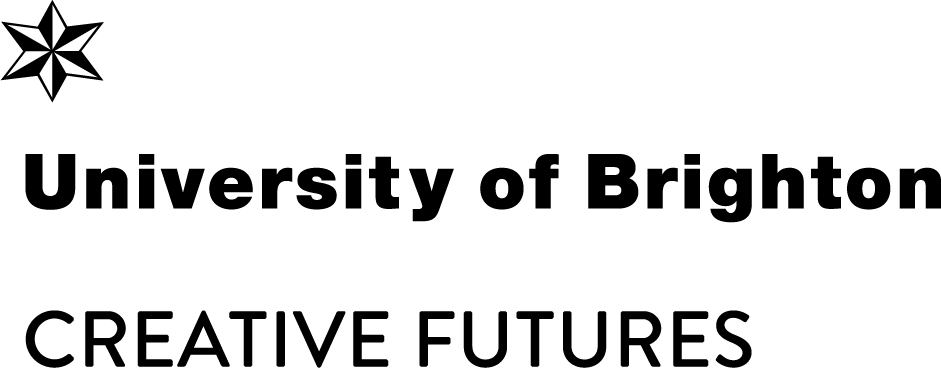 Creative Futures Project ProposalBrighton Creative Futures funds interdisciplinary research and enterprise projects of up to £1000 that explore creative practices, advance fundamental science and engineering through creativity, and challenge cultural and social discourses in creative areas. Proposals can be submitted at any time during the year, though specific calls will be announced from time to time. For further information please contact Stuart Hedley (s.hedley@brighton.ac.uk).Personal DetailsProposed projectProject LeaderNameSchoolSchoolRoleRoleEmailEmailAdditional Collaborator/sAdditional CollaboratorsSchool/sSchools of CollaboratorsProject TitleTitleProject Context and Description
(250 words) Begin typing hereResources Requested
Include details and a rough breakdown of costs up to £1000 and any match fundingResources Requested
Include details and a rough breakdown of costs up to £1000 and any match fundingBegin typing here...Begin typing here...Total Amount Requested£ XXXX.XXWhy Creative Futures?
Describe how your project aligns with the aims of Creative Futures [here]Begin typing here...Where will your project lead to?
Describe the outcomes, follow on, and possible impacts of your projectBegin typing here...